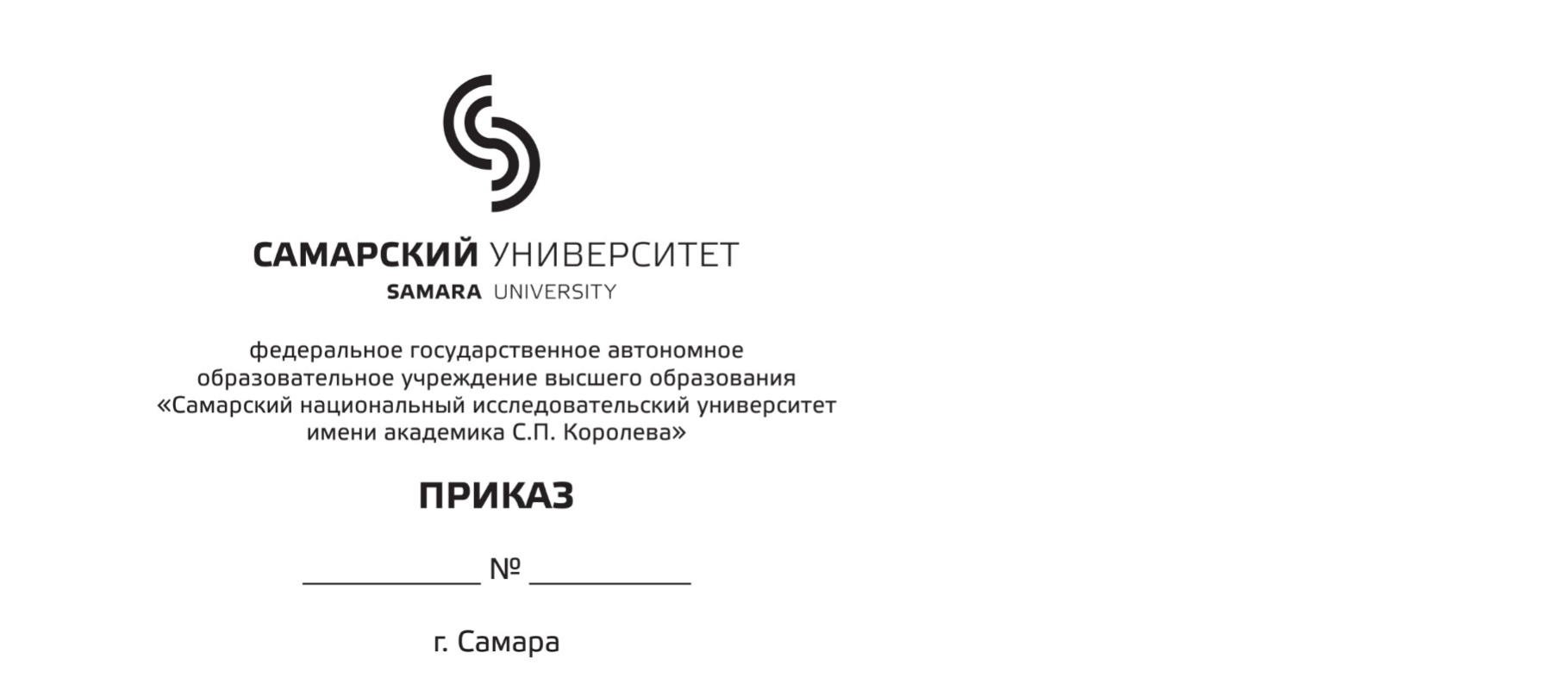 О направлении на производственную практику обучающихся ___________________ формы обучения (очная, очно-заочная, заочная)института (илифакультетата)_____________________________________________наименование образовательного подразделенияС целью формирования, закрепления, развития практических навыков и компетенции в процессе выполнения определенных видов работ, связанных с будущей профессиональной деятельностью обучающихся, в соответствии с учебными планами, календарными учебными графиками на 20__/20__ учебный год, программами практик по основнымпрофессиональным образовательным программам высшего образования (ОПОП ВО), реализуемым в институте (на факультете) ___________________________________________,наименование образовательного подразделенияи заключенными договорами о проведении практики между Самарским университетом и профильными организациямиПРИКАЗЫВАЮ:Установить сроки прохождения производственной (педагогической) практики и проведения промежуточной аттестации по практикедля обучающихся, осваивающих ОПОП ВО:Направить обучающихся для прохождения производственной (педагогической) практики в следующие профильные организации или структурные подразделения университета (далее вместе – организации) и назначить руководителей практики от Самарского университета (далее – руководитель практики): по специальности ______________________________________________________________					код и наименование специальности, специализация (направленность (профиль)группа ________по направлению подготовки бакалавриата  _______________________________________						код и наименование направления подготовки, направленность (профиль)группа ________по направлению подготовки магистратуры________________________________________						 код и наименование направления подготовки, направленность (профиль)группа ________3. Произвести оплату проезда к месту проведения практики в профильных организациях, расположенных за пределами города Самары и вне населенных пунктов – места жительства обучающихся, и обратно, суточных за каждый день, включая нахождение в пути к месту практики и обратно,следующим обучающимся, осваивающим ОПОП ВО на бюджетной основе, по бюджетной классификации 113 за счет средств субсидии на выполнение государственного задания ГЗО:по специальности / направлению подготовки ______________________________________ код и наименование специальности / направления подготовки, направленность (профиль)/ специализациягруппа ________4. Произвести оплату проезда к месту проведения практики в профильных организациях, расположенных за пределами города Самары и вне населенных пунктов – места жительства обучающихся, и обратно, суточных за каждый день, включая нахождение в пути к месту практики и обратно, следующим обучающимся, осваивающим ОПОП ВО на платной основе, выезжающим за пределы города Самары, по бюджетной классификации 113 за счет средств оплаты по договорам за обучение – 2109.1:по специальности / направлению подготовки _______________________________________			 код и наименование специальности / направления подготовки, направленность (профиль)/ специализациягруппа ________5. Оплату проезда к месту проведения практики в профильных организациях, расположенных за пределами города Самары и в населенных пунктах – местах жительства обучающихся, и обратно, а также суточных не производить следующим обучающимся:по специальности / направлению подготовки ______________________________________ код и наименование специальности / направления подготовки, направленность (профиль)/ специализациягруппа ________6. Произвести оплату труда работников общеобразовательных организаций за руководство педагогической практикой студентов по договорам на оказание преподавательских услуг.7. Директору института (декану факультета)________________________________________								наименование института (факультета), ФИО руководителяознакомить с приказом руководителей практик от университета, указанных в пункте 2 настоящего приказа.8. Контроль за выполнением приказа возложить на директора института (декана факультета) ____________________________________________________________________ .							наименование института (факультета), ФИО руководителя Проректор по образовательнойи международной деятельности							В.Д. Богатырев Проект приказа вносит:Декан факультета									И.О. ФамилияСогласовано:Главный бухгалтер									Г.В. ДолгихНачальник планово-финансовогоуправления										С.Г. Матвеев Начальник управления занятости и карьеры					Л.А. ВыборноваДиректор института									И.О. ФамилияКод и наименование специальности (направления подготовки)КурсГруппаТип практикиСроки прохождения практикиСроки прохождения практикиДата промежуточной аттестациипедагогическаяпедагогическая№ п/пФИО студента(полностью)Место прохождения  практики(наименование организации, город / наименование структурного подразделения университета)Руководитель практики (должность, степень ФИО)1.2.№ п/пФИО студента(полностью)Место прохождения  практики(наименование организации, город / наименование структурного подразделения университета)Руководитель практики (должность, степень ФИО)1.2.№ п/пФИО студента(полностью)Место прохождения  практики(наименование организации, город / наименование структурного подразделения университета)Руководитель практики (должность, степень ФИО)1.2.№ п/пФИО студента(полностью)Место прохождения практики(наименование организации, город / наименование структурного подразделения университета)Руководитель практики (должность, степень ФИО)1.2.№ п/пФИО студента(полностью)Место прохождения практики(наименование организации, город / наименование структурного подразделения университета)Руководитель практики (должность, степень ФИО)1.2.№ п/пФИО студента(полностью)Место прохождения практики(наименование организации, город / наименование структурного подразделения университета)Руководитель практики (должность, степень ФИО)1.2.